Προς: 	τις Γραμματείες όλων των Ακαδημαϊκών Τμημάτωντις Γραμματείες των ΠΜΣ(ως συνημμένος πίνακας)του ΓΠΑΣας ενημερώνουμε ότι, η αξιολόγηση του εκπαιδευτικού έργου από τους φοιτητές για τα μαθήματα του εαρινού εξαμήνου 2022-23,  θα πραγματοποιηθεί από τις 22 Μαΐου έως και 11 Ιουνίου 2023, μέσω της ιστοσελίδας https://equest.aua.gr Για την πληρέστερη ενημέρωση των φοιτητών, παρακαλούμε όπως αναρτήσετε στην ιστοσελίδα του Τμήματός σας τη συνημμένη ανακοίνωση (και μόνο).Επίσης σε αντίστοιχη ενημέρωση παρακαλούνται να προβούν και οι Γραμματείες των ΠΜΣ που συμμετέχουν στην αξιολόγηση μέσω της  εφαρμογής της ΜΟΔΙΠ.Παραμένουμε στη διάθεσή σας για οποιαδήποτε περαιτέρω διευκρίνιση.Ο Πρόεδρος της ΜΟ.ΔΙ.Π.Καθηγητής Εμμανουήλ ΦλεμετάκηςΑντιπρύτανης Ακαδημαϊκών και Διοικητικών Θεμάτων, Δια Βίου Μάθησης και ΕξωστρέφειαςΣυνημμένο: Ανακοίνωση προς φοιτητέςΠίνακας ΑποδεκτώνΓραμματείες Ακαδημαϊκών ΤμημάτωνΜιχαήλ Σούλης Σοφία Καρατσομπάνη Εμμανουήλ Αθανασάκης Σοφία Περηφάνου Φανή Παπαδοπούλου Ανδριανή Ψαθοπούλου Αργυρούλα Λύτρα Κασσιανή Σκεπετάρη Βασιλική Κάστιζα Γραμματείες Μεταπτυχιακών Προγραμμάτων ΣπουδώνΧριστίνα Μπαρμπάνη Δώρα ΚομματάΑχιλλέας ΑναστασίουΑναστάσιος Αλατζάς Ευγενία Μπινιάρη Κασσιανή Σκεπετάρη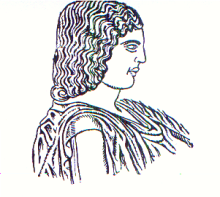 ΓΕΩΠΟΝΙΚΟ ΠΑΝΕΠΙΣΤΗΜΙΟ ΑΘΗΝΩΝΜΟΝΑΔΑ ΔΙΑΣΦΑΛΙΣΗΣ ΠΟΙΟΤΗΤΑΣΑθήνα, 19.05.2023ΑΝΑΚΟΙΝΩΣΗ Θέμα: «Ηλεκτρονική αξιολόγηση των μαθημάτων και των διδασκόντων – ΕΑΡΙΝΟ  εξάμηνο  2022-23»Αγαπητή φοιτήτρια/ Αγαπητέ φοιτητή,Σας προσκαλούμε να συμμετάσχετε, ανώνυμα, στην αξιολόγηση των μαθημάτων του εαρινό εξαμήνου 2022-23 και των διδασκόντων σας,  μέσω της ηλεκτρονικής ιστοσελίδας: , https://equest.aua.gr   η οποία θα λάβει χώρα από 22 Μαΐου έως 11 Ιουνίου 2023.Για τη συμμετοχή σας χρειάζεται:να είστε εγγεγραμμένη/ος στο συγκεκριμένο - υπό αξιολόγηση -μάθημα να έχετε στη διάθεσή σας το όνομα χρήστη και τον κωδικό από το e-mail του Πανεπιστημίουνα χρησιμοποιήσετε οποιαδήποτε συσκευή έχετε: κινητό τηλέφωνο,  tablet, Η/Υ.Τέλος, θα θέλαμε να σας τονίσουμε ότι η συμμετοχή σας είναι ιδιαίτερα σημαντική τόσο για τη βελτίωση του εκπαιδευτικού έργου όσο και του προγράμματος σπουδών που παρακολουθείτε. Για οποιαδήποτε δυσκολία ή  διευκρίνιση μπορείτε να αποστείλετε μήνυμα στο modip@aua.gr Ο Πρόεδρος της ΜΟ.ΔΙ.Π.Καθηγητής Εμμανουήλ ΦλεμετάκηςΑντιπρύτανης Ακαδημαϊκών και Διοικητικών Θεμάτων, Δια Βίου Μάθησης και ΕξωστρέφειαςΕΛΛΗΝΙΚΗ ΔΗΜΟΚΡΑΤΙΑΑθήνα, 19.05.2023Αρ. Πρωτ.: 3667ΓΕΩΠΟΝΙΚΟ ΠΑΝΕΠΙΣΤΗΜΙΟ ΑΘΗΝΩΝ	  ΜΟΝΑΔΑ ΔΙΑΣΦΑΛΙΣΗΣ ΠΟΙΟΤΗΤΑΣ                     ΠΛΗΡΟΦΟΡΙΕΣ: Αλεξάνδρα Ντούκα Ταχ. Δ/νση:  Ιερά Οδός 75, 11855, Αθήνα Τηλ.: 210 529 4856 e-mail: modip@aua.gr	